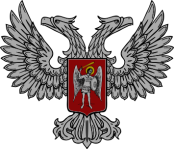 АДМИНИСТРАЦИЯ ГОРОДА ГОРЛОВКАРАСПОРЯЖЕНИЕ   главы администрации26  июня 2019 г.             	                                        		№  523-р                                    г. ГорловкаО внесении изменений в распоряжение главы администрациигорода Горловка от 05 февраля 2019 г.№ 90-р В связи с кадровыми изменениями в администрации города Горловка, руководствуясь пунктом 4.1. раздела 4 Положения об администрации города Горловка, утверждённого распоряжением главы администрации города Горловка от 13 февраля 2015 года № 1-р	Внести изменения в распоряжение главы администрации города Горловка от 05 февраля 2019 г. № 90-р «О создании Рабочей группы администрации города Горловка по организации учета детей школьного возраста города Горловка в 2019 году», утвердив состав  Рабочей группы администрации города Горловка по организации учета детей школьного возраста города Горловка в 2019 году в новой редакции (прилагается).Глава администрации	города Горловка								И.С. Приходько			